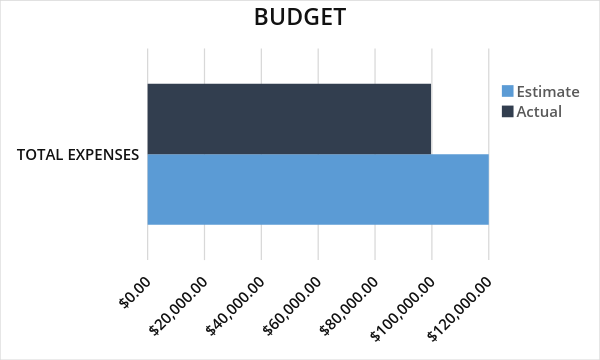 PERSONAL BUDGET PLANNERPERSONAL BUDGET PLANNERPERSONAL BUDGET PLANNERPERSONAL BUDGET PLANNERPERSONAL BUDGET PLANNERPERSONAL BUDGET PLANNERPERSONAL BUDGET PLANNERPERSONAL BUDGET PLANNERPERSONAL BUDGET PLANNERPERSONAL BUDGET PLANNERPERSONAL BUDGET PLANNERPERSONAL BUDGET PLANNERPERSONAL BUDGET PLANNERPERSONAL BUDGET PLANNERSPREADSHEETSPREADSHEETSPREADSHEETSPREADSHEETSPREADSHEETSPREADSHEETSPREADSHEETSPREADSHEETSPREADSHEETSPREADSHEETSPREADSHEETSPREADSHEETSPREADSHEETSPREADSHEETMONTHLY EXPENSESMONTHLY EXPENSESMONTHLY EXPENSESESTIMATEACTUALHouseholdElectricity/MobileElectricity/Mobile$10,500.00$7,800.00Gas BillGas Bill$4,500.00$4,500.00RentRent$1,500.00$2,500.00MaintenanceMaintenance$3,000.00$2,800.00InternetInternet$6,000.00$6,000.00InsuranceInsurance$1,500 $2,500 SUBTOTALSUBTOTAL$27,000.00$26,100.00FoodGroceriesGroceries$5,500 $7,800 Lunch At workLunch At work$4,500 $4,500 Takeaway CoffeeTakeaway Coffee$1,500.00$1,500.00SUBTOTALSUBTOTAL$11,500 $13,800 TransportVehicle PaymentsVehicle Payments$4,500.00$4,500.00FuelFuel$4,500.00$500.00Registration/InsuranceRegistration/Insurance$1,500.00$1,500.00PetrolPetrol$6,000.00$3,000.00Car FinanceCar Finance$1,500 $2,500 SUBTOTALSUBTOTAL$18,000 $12,000 PersonalClothingClothing$5,500.00$5,500.00Club/GymClub/Gym$4,500.00$4,500.00Doctor/DentistDoctor/Dentist$1,500.00$1,500.00Health InsuranceHealth Insurance$30,000.00$10,000.00IndulgencesIndulgences$2,500.00$2,500.00SUBTOTALSUBTOTAL$44,000.00$24,000.00EntertainmentMovies/TheatresMovies/Theatres$1,500.00$1,500.00Concerts/PlaysConcerts/Plays$6,500.00$6,500.00BooksBooks$2,550.00$2,550.00Magic Shows/Live ShowsMagic Shows/Live Shows$1,500.00$1,500.00Outdoor RecreationOutdoor Recreation$2,550.00$2,550.00SUBTOTALSUBTOTAL$14,600.00$14,600.00VacationsTravellingTravelling$550.00$550.00LodgingLodging$3,500.00$4,500.00FoodFood$1,600.00$1,600.00Rental CarRental Car$2,550.00$2,550.00SUBTOTALSUBTOTAL$8,200.00$9,200.00Total SavingsHolidaysHolidays$10,500.00$1,500.00HouseHouse$18,600.00$18,600.00GeneralGeneral$2,550.00$2,550.00SUBTOTALSUBTOTAL$31,650.00$22,650.00TOTAL EXPENSESTOTAL EXPENSES$123,300.00$99,700.00